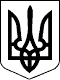                     75  СЕСІЯ  ЩАСЛИВЦЕВСЬКОЇ СІЛЬСЬКОЇ РАДИ7 СКЛИКАННЯРІШЕННЯ 29.08.2018р.                                      № 1161с. Щасливцеве                                                  Про затвердження проектів землеустрою щодо відведення та передачі безоплатно у власність земельних ділянок    Розглянувши заяви громадян України та надані документи, враховуючи затверджений генеральний план забудови с. Щасливцеве, с. Генічеська Гірка та селища Приозерне з зонуванням території та розвитком рекреаційної зони, керуючись ст.ст. 12,125,126,127 Земельного кодексу України, ст.26 Закону України «Про місцеве самоврядування в Україні» сесія сільської радиВИРІШИЛА:1.Затвердити проекти землеустрою щодо відведення безоплатно у власність земельних ділянок громадянам:1)*** площею  ( кадастровий номер 6522186500:04:001:1171), розташованої за адресою: с. Генічеська Гірка, вул. Костянтина Симонова, ***   Генічеського району Херсонської обл. для будівництва жилого будинку, господарських будівель і споруд із земель житлової та громадської забудови Щасливцевської сільської ради. 2)*** площею  ( кадастровий номер 6522186500:01:001:0922), розташованої за адресою: с. Щасливцеве, вул. Нахімова, ***   Генічеського району Херсонської обл. для будівництва жилого будинку, господарських будівель і споруд із земель житлової та громадської забудови Щасливцевської сільської ради. 3)*** площею  ( кадастровий номер 6522186500:04:001:1194), розташованої за адресою: с. Генічеська Гірка, вул. Щаслива, ***   Генічеського району Херсонської обл. для будівництва жилого будинку, господарських будівель і споруд із земель житлової та громадської забудови Щасливцевської сільської ради. 4)*** площею  ( кадастровий номер 6522186500:04:001:1196), розташованої за адресою: с. Щасливцеве, провул. Південний, ***   Генічеського району Херсонської обл. для будівництва жилого будинку, господарських будівель і споруд із земель житлової та громадської забудови Щасливцевської сільської ради. 5)*** площею  ( кадастровий номер 6522186500:01:001:0928), розташованої за адресою: с. Щасливцеве, провул. Зоряний,***   Генічеського району Херсонської обл. для будівництва жилого будинку, господарських будівель і споруд із земель житлової та громадської забудови Щасливцевської сільської ради. 6)*** площею  ( кадастровий номер 6522186500:04:001:1192), розташованої за адресою: с. Щасливцеве, провул. Південний,***   Генічеського району Херсонської обл. для будівництва жилого будинку, господарських будівель і споруд із земель житлової та громадської забудови Щасливцевської сільської ради. 7)*** площею  ( кадастровий номер 6522186500:04:001:1193), розташованої за адресою: с. Щасливцеве, провул. Південний, ***   Генічеського району Херсонської обл. для будівництва жилого будинку, господарських будівель і споруд із земель житлової та громадської забудови Щасливцевської сільської ради. 8)*** площею  ( кадастровий номер 6522186500:04:001:1189), розташованої за адресою: с. Щасливцеве, провул. Південний, ***  Генічеського району Херсонської обл. для будівництва жилого будинку, господарських будівель і споруд із земель житлової та громадської забудови Щасливцевської сільської ради. 9)*** площею  ( кадастровий номер 6522186500:01:001:0934), розташованої за адресою: с. Щасливцеве, вул. Садова, ***   Генічеського району Херсонської обл. для будівництва жилого будинку, господарських будівель і споруд із земель житлової та громадської забудови Щасливцевської сільської ради. 10)*** площею  ( кадастровий номер 6522186500:04:001:1198), розташованої за адресою: с. Генічеська Гірка, вул. Заозерна, ***   Генічеського району Херсонської обл. для будівництва жилого будинку, господарських будівель і споруд із земель житлової та громадської забудови Щасливцевської сільської ради. 11)*** площею  ( кадастровий номер 6522186500:04:001:1199), розташованої за адресою: с. Генічеська Гірка, вул. Чумацька, ***   Генічеського району Херсонської обл. для будівництва жилого будинку, господарських будівель і споруд із земель житлової та громадської забудови Щасливцевської сільської ради. 12)*** площею  ( кадастровий номер 6522186500:02:001:0700), розташованої за адресою: с. Генічеська Гірка, вул. Паркова, ***  Генічеського району Херсонської обл. для будівництва жилого будинку, господарських будівель і споруд із земель житлової та громадської забудови Щасливцевської сільської ради. 13)*** площею  ( кадастровий номер 6522186500:01:001:0924), розташованої за адресою: с. Щасливцеве, вул. Зелена, ***   Генічеського району Херсонської обл. для будівництва жилого будинку, господарських будівель і споруд із земель житлової та громадської забудови Щасливцевської сільської ради. 14)*** площею  ( кадастровий номер 6522186500:04:001:1195), розташованої за адресою: с. Щасливцеве, провул. Південний, *** Генічеського району Херсонської обл. для будівництва жилого будинку, господарських будівель і споруд із земель житлової та громадської забудови Щасливцевської сільської ради. 2.Вищезазначеним громадянам передати безоплатно у власність земельні ділянки зазначені в цьому рішенні. 3.Контроль за виконанням рішення покласти на комісію з питань регулювання земельних відносин та охорони навколишнього середовища.Сільський голова                                                                   В.О.Плохушко